Modern World LiteratureCourse Project IntroductionProject OverviewThe course project is based on aspects of the novel you are assigned to read for the course. You will write a literary analysis paper, which should focus on three or more elements of fiction to show how this novel is an example of modern literature in both theme and style. For example, you might choose to explore the novel as a “genre” novel or more closely examine the stylistic nature of the work. While reading the novel and formulating ideas for a paper, ask yourself the following: What techniques did the author use to create memorable characters? What point of view is used in the novel? For example, is it written from the first person viewpoint or is it 3rd person, or even 3rd person omniscient? Is the viewpoint important to the story? Find supporting evidence that explains the unique viewpoint presented in this novel.What are the major conflicts examined in the novel? How are the conflicts explained?How did the author incorporate other stylistic devices in this novel? What was unusual and modern about the style? What is the main idea or theme? Sometimes there are multiple themes in a work of fiction. When reading the novel, look for clues that focus on the main idea or point(s) that you think the novel is presenting to readers? How is dialogue used in the novel? Is the setting important in the novel? If so, explain why and how the setting is used.Was the title of the novel significant or symbolic? If so, why? What do you think (from your research) was the author’s purpose in writing this novel? What changes (if any) do you think this novel brought about in modern literature?Some of the modules in this course and additional resources that are provided will help you to understand the items listed above. Other components of your project, a thesis, annotated bibliography, and outline, are designed to help you write your final paper. Assignment instructions and resources for each of the project components will be detailed in later modules. Due DateYour final project (literary analysis paper) is due in Module 05. Other project assignments and modules in which they are due are noted in the timeline below.TimelineRequirementsThis project must follow APA formatting, with a cover page and references page. You are advised to use the Rasmussen APA template that is available in our library resources page and your course guide. The paper should be Times New Roman 12 pt. font, double-spaced and be of 6-7 pages in length, not including the cover page and references page.You will also need to use at least three of your five resources from your annotated bibliography (completed in Module 03). The paper should follow your outline (completed in Module 04), but it should be written as a research paper with indented paragraphs and in-text citations. Plan on an introduction with thesis statement, 6-8 body paragraphs, and a conclusion for this paper. For more on how to write a literary research paper, refer to the course guide. EvaluationEach assignment leading up to the final assignment is evaluated and graded independently. Your instructor will provide specific grading criteria for each step of the project prior to its due date. 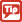 Rasmussen's Library and Learning Services team has developed a LIT3382 Modern World Literature Course Guide which contains course project information and resources specific to each project component. You are strongly encouraged to read through the Course Project section of the guide to become familiar with the detailed requirements of the project and to take full advantage of the resources made available to you. Access to the guide can be found in your Module 01 course tab.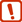 Reading: Please begin reading your novel. The page numbers listed in the reading for each module are a guide to make the reading manageable. However, it is recommended that you read ahead so that you can plan and formulate ideas for your project assignments ahead of time. For more information and novel reading tips, please see the Course Project section of the LIT3382 Modern World Literature Course Guide.ModuleAssignment03Thesis and Annotated Bibliography04Outline of Literary Analysis and Revised Thesis (Completed and reviewed by peers in the Module 04 Discussion – NOT a Drop Box assignment)05Literary Analysis Final PaperYour revised thesis and outline will be due early in Module 04. Plan to get started early!As noted above, Rasmussen's Library and Learning Services team has developed a Course Guide to help support your academic endeavors. For this project, the Writing Guide,APA Guide, and a link to the Literary Analysis Guide (in the Module 01 section) may assist you with the writing requirements. You will find links to these resources within the Course Project section in the LIT3382 Modern World Literature Course Guide. Please refer to the guide in your Module 01 course tab.